Readiness Assessment on Institutional Arrangements for Policy Coherence to Implement the 2030 Agenda for Sustainable DevelopmentThe QuestionnaireBuilding Block 1: Institutionalization of political commitment towards policy coherenceSummary: the country has institutionalized its commitment towards policy coherence for sustainable development at the highest political level through a vision, legal and normative frameworks.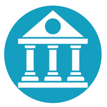 Respondent(s)’ Information FormIt is important that the respondent(s) who fill out the questionnaire, has/have the authority to make an assessment or judgement and/or involve other respondents who could complement the information in order to give an accurate picture of the reality on the ground. The respondent(s) is/ are invited to kindly fill out the below Information Form.Thank you for taking the time to fill out the Building Block 1 - Questionnaire of the Readiness Assessment on Institutional Arrangements for Policy Coherence to Implement the 2030 Agenda for Sustainable Development.Kindly send it back by email to Ms. Veronique Verbruggen at verbruggen2@un.orgWe appreciate your participation!1. Do you have a National Development Strategy and Plan?Is there a framework for sustainable development (national strategy, action plan, guidelines) based on a long- term vision and goals (e.g., 10 years) embedded in the National Sustainable Development Plan? If no, or don't know, please go to question 4 Yes No Don’t Know2. What governance principles and values are highlighted in the National Sustainable Development Vision? Please answer below:3. Does your National Development Plan reflect/ incorporate the 2030 Agenda for Sustainable Development and the Sustainable Development Goals? Yes No Don’t Know4. If you answered no or don’t know to question 1, is there a similar instrument put in place? Please specify:5. Is there a legal or equivalent statement endorsed at the highest political level spelling out the government’s commitment to the integrated and coherent implementation of the SDGs? If not, please go to question 11Yes No Don’t Know6. If you answered yes to the previous question, has it been endorsed for the whole of government?Yes No Don’t Know7. If you answered yes to the previous question, has it been endorsed for specific sectoral/ cross-cutting policies?Yes No Don’t Know8. If yes to the previous question, for which specific sectoral/ cross-cutting policies? Please answer below:9. Has the legal or equivalent statement endorsed at the highest political level (which spells out the government’s commitment to the integrated and coherent implementation of the SDGs) been published? If no or don't know, please go to question 11Yes No Don’t Know10. If it has been published, please indicate where: (please check all that applies) National law Official policy/ national development policy Regulation Vision Strategy Action plan Other:11. Is there an operational plan/ action plan to support the implementation of the national development plan?Yes No Don’t Know12. Has your government identified priority policy areas for policy coherence?Yes No Don’t Know13. Have timelines been set for the achievement of policy coherence objectives in the national development plan? If no or don't know, please go to question 15.Yes No Don’t Know14. If timelines have been set for the achievement of policy coherence objectives in the national development plan, please provide more information.15. Are you aware of whether your domestic policies take international commitments into consideration (e.g., Paris Climate Agreement (UNFCCC), Addis Ababa Action Agenda; Samoa Pathway, Copenhagen Convention on Climate Change; Convention on the Rights of Persons with Disabilities, etc.)? If yes, please give (an) example(s):Full Name:Organization:Position/Title:Email Address:Phone Number:Please check whichever applies. You are a government official with the following responsibilities/ mandate: Decision-maker Policy maker A financial background Co-ordination experience in the implementation of the SDGs Training background Other:Please check whichever applies. You are a government official with the following responsibilities/ mandate: Decision-maker Policy maker A financial background Co-ordination experience in the implementation of the SDGs Training background Other:Please select whichever applies: A group of government agencies responded to the Assessment collectively and are authorized and fully knowledgeable to respond this Assessment I am authorized and fully knowledgeable to respond this Assessment I authorize UN DESA to use my responses as deemed necessaryPlease select whichever applies: A group of government agencies responded to the Assessment collectively and are authorized and fully knowledgeable to respond this Assessment I am authorized and fully knowledgeable to respond this Assessment I authorize UN DESA to use my responses as deemed necessary